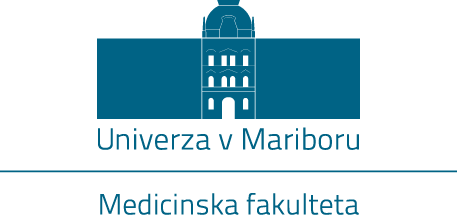 Taborska ulica 8
2000 Maribor, Slovenija	Št.: 023/2019/2	Maribor, 12.11.2019V skladu z določbo 17. točke drugega odstavka 330. člena Statuta Univerze v Mariboru (Uradni list RS, št. 29/2017 – UPB12, 32/19; v nadaljevanju: Statut UM) in prvega odstavka 9. člena Pravilnika o postopku za oblikovanje in delovanje Akademskih zborov članic Univerze v Mariboru  (Obvestila UM, št. XXXVI-7-2018; v nadaljevanju: Pravilnik) izdaja dekan Medicinske fakultete Univerze v Mariboru dne 12.11.2019  naslednjiS K L E P o razpisu volitev za druge delavce, ki sodelujejo pri delu Akademskega zbora  Medicinske fakultete Univerze v Mariboru I. (pravna podlaga)Akademski zbor članice sestavljajo kot člani:vsi delavci, izvoljeni v naziv visokošolski učitelj, znanstveni delavec, asistent z raziskovalnim nazivom in visokošolski sodelavec ne glede na naziv, ki so zaposleni na Univerzi v Mariboru in svoje delo vsaj v 25 odstotkih znanstvene oziroma pedagoške obveze opravljajo na tej članici, terštudenti, in sicer tako, da je njihovo število najmanj ena petina članov Akademskega zbora. (1. odstavek 1. člena Pravilnika)Pri delu Akademskega zbora članice sodelujejo tudi drugi delavci. Drugi delavci sodelujejo pri obravnavi tistih vprašanj, ki se nanašajo na pravice in dolžnosti drugih delavcev članice. Podrobnejši način sodelovanja drugih delavcev se določi v splošnem aktu o delovanju akademskih zborov članic. (2. odstavek 310. člena Statuta UM)Pri delu Akademskega zbora sodelujejo tudi drugi delavci članice univerze, ki svoje delo pretežno opravljajo na tej članici univerze, in sicer tako, da je njihovo število najmanj ena petina članov Akademskega zbora. (2. odst. 2. člena Pravilnika)Število članov študentov v Akademskem zboru in število drugih delavcev članice univerze, ki sodelujejo pri delu v Akademskem zboru, določi dekan članice univerze s sklepom glede na število vseh članov Akademskega zbora. Pri izračunu ene petine članov Akademskega zbora na decimalno število se to število zaokroži navzgor na celo število. Dekan članice univerze izda sklep iz prvega stavka tega odstavka najkasneje do 30. oktobra. (3. odstavek 2. člena Pravilnika)Tajnik članice je po svoji funkciji eden od drugih delavcev članice univerze, ki sodelujejo pri delu Akademskega zbora. (1. odstavek 10. člena Pravilnika)Volitve drugih delavcev članice univerze, ki sodelujejo pri delu Akademskega zbora, se opravijo, če je število drugih delavcev članice univerze večje od ene petine članov Akademskega zbora. (1. odst. 8. člena Pravilnika) Druge delavce članice univerze, ki sodelujejo pri delu Akademskega zbora, za mandatno dobo enega leta izvolijo drugi delavci te članice univerze na splošnih, neposrednih in tajnih volitvah, na katerih lahko kandidirajo vsi drugi delavci članice univerze, ki so zaposleni na tej članici univerze za najmanj 25 % delovni čas. (2. odstavek 8. člena Pravilnika) Ista oseba je lahko po poteku mandatne dobe ponovno izvoljena. (6. odstavek 2. člena Pravilnika)  Volitve drugih delavcev članice univerze, ki sodelujejo pri delu Akademskega zbora, s sklepom najmanj 15 dni pred volitvami razpiše dekan članice univerze. (1. odst. 9. člena Pravilnika)II. (roki)Kandidacijski postopek za druge delavce, ki sodelujejo pri delu Akademskega zbora Medicinske fakultete Univerze v Mariboru, se prične z dnem objave tega razpisa in se zaključi dne 19.11.2019 ob 10:00 uri. Volitve za druge delavce, ki sodelujejo pri delu Akademskega zbora Medicinske fakultete Univerze v Mariboru, se izvedejo najkasneje do 27.11.2019 do 14:00 ure na Medicinski fakulteti Univerze v Mariboru. III. 
(število drugih delavcev, ki sodelujejo pri delu Akademskega zbora Medicinske fakultete Univerze v Mariboru)Dekan Medicinske fakultete Univerze v Mariboru je dne 24.10.2019 izdal Sklep št. 023/2019/1 s katerim je skladno s 3. odstavkom 2. člena Pravilnika določil število drugih delavcev, ki sodelujejo pri delu Akademskega zbora Medicinske fakultete Univerze v Mariboru, glede na število vseh članov Akademskega zbora. Skladno s Sklepom št. 023/2019/1 dekana Medicinske fakultete Univerze v Mariboru z dne 24.10.2019, se v Akademski zbor Medicinske fakultete Univerze v Mariboru voli 16 drugih delavcev Univerze v Mariboru, ki sodelujejo pri delu Akademskega zbora Medicinske fakultete Univerze v Mariboru. Novoizvoljenim drugim delavcem, ki sodelujejo pri delu Akademskega zbora Medicinske fakultete Univerze v Mariboru, poteče mandatna doba, eno leto od dneva izvolitve.IV.(kandidiranje za druge delavce, ki sodelujejo pri delu Akademskega zbora Medicinske fakultete Univerze v Mariboru)Pravico kandidirati oziroma biti izvoljen na volitvah za drugega delavca, ki sodeluje pri delu Akademskega zbora Medicinske fakultete Univerze v Mariboru, ima vsak delavec, ki je zaposlen na Medicinski fakulteti Univerze v Mariboru za najmanj 25 % delovni čas. Kandidat vloži svojo kandidaturo na predpisanem obrazcu za kandidaturo, ki je priloga tega sklepa – Obrazec 1. Kandidaturo je potrebno dostaviti najkasneje do 19.11.2019 do 10:00 ure (datum in ura dospetja) v zaprti kuverti v vložišče Medicinske fakultete Univerze v Mariboru, Taborska ulica 8, Maribor, s pripisom: »Kandidatura za drugega delavca, ki sodeluje pri delu Akademskega zbora Medicinske fakultete Univerze v Mariboru – Ne odpiraj!«. Vložišče Medicinske fakultete Univerze v Mariboru prejeto pisemsko kuverto opremi z datumom in uro prispetja.Kandidatura, ki bo dostavljena na Medicinsko fakulteto Univerze v Mariboru po 19.11.2019 po 10:00 uri (datum in ura dospetja), se ne bo obravnavala kot kandidatura za drugega delavca, ki sodeluje pri delu Akademskega zbora Medicinske fakultete Univerze v Mariboru in bo zavržena kot prepozna. V.(komisija za pregled kandidatur)Dekan Medicinske fakultete Univerze v Mariboru imenuje komisijo za pregled kandidatur, sestavljeno iz treh članov, od katerih mora biti en študent. Drugi delavci, ki so vložili kandidaturo za drugega delavca, ki sodeluje pri delu Akademskega zbora Medicinske fakultete, ne smejo biti člani komisije za pregled kandidatur. Komisija za pregled kandidatur za sestane dne 19.11.2019 po 10:00 uri ter pregleda in preveri, ali so kandidature vložene v predpisanem roku ter ali posamezni kandidati izpolnjujejo predpisane pogoje za kandidiranje. Nepravočasne kandidature komisija zavrže s sklepom, nepravilne pa zavrne z odločbo. V primerih, ko komisija za pregled kandidatur izda sklep oziroma odločbo, s katero zavrže ali zavrne kandidaturo posameznega kandidata, lahko kandidat vloži obrazložen ugovor zoper sklep oziroma odločbo komisije za pregled kandidatur, in sicer najkasneje do 21.11.2019 do 10:00 ure (datum in ura dospetja). Ugovor se naslovi na volilno komisijo in se posreduje v zaprti kuverti v vložišče Medicinske fakultete Univerze v Mariboru, Taborska ulica 8, Maribor, s pripisom: »Ugovor zoper sklep/odločbo komisije za pregled kandidatur za drugega delavca, ki sodeluje pri delu Akademskega zbora Medicinske fakultete Univerze v Mariboru – Ne odpiraj!«. Če komisija za pregled kandidatur ugotovi, da je posamezna kandidatura nepopolna ali kako drugače nepravilna, vendar pa je pravočasna, od kandidata zahteva, da vlogo dopolni najkasneje do 21.11.2019 do 10:00 ure (datum in ura dospetja). Dopolnitev se naslovi na volilno komisijo in se posreduje v zaprti kuverti v vložišče Medicinske fakultete Univerze v Mariboru, Taborska ulica 8, Maribor, s pripisom: »Dopolnitev kandidature za drugega delavca, ki sodeluje pri delu Akademskega zbora Medicinske fakultete Univerze v Mariboru – Ne odpiraj!«. Vložišče Medicinske fakultete Univerze v Mariboru prejeto pisemsko kuverto opremi z datumom in uro prispetja.Komisija za pregled kandidatur v primeru izdaje sklepa, odločbe oziroma zahteve za dopolnitev vloge, le-te javno objavi na spletnih straneh Medicinske fakultete Univerze v Mariboru dne 19.11.2019. Šteje se, da je posamezni kandidat s tem obveščen o izdaji sklepa, odločbe oziroma o zahtevi za dopolnitev vloge. Komisija za pregled kandidatur pripravi: seznam kandidatov, katerih kandidature so popolne, seznam kandidatov, katerih kandidature so nepopolne inseznam kandidatov, katerih kandidature so nepravočasne. Izdelane sezname ter vložene kandidature komisija za pregled kandidatur odstopi volilni komisiji. VI. (volilna komisija)Dekan Medicinske fakultete Univerze v Mariboru imenuje volilno komisijo, sestavljeno iz treh članov, od katerih mora biti en študent. Drugi delavci, ki so vložili kandidaturo za drugega delavca, ki sodeluje pri delu Akademskega zbora Medicinske fakultete Univerze v Mariboru, ne smejo biti člani volilne komisije. Člani komisije za pregled kandidatur ne smejo biti člani volilne komisije. Volilna komisija se sestane dne 21.11.2019 po 10:00 uri. Volilna komisija najprej opravi pregled prejetih dopolnitev vlog ter pregled prejetih ugovorov zoper sklep oziroma odločbo komisije za pregled kandidatur. V primeru, če je bila kandidatura vložena pravočasno in je v predpisanem roku ustrezno dopolnjena tako, da izpolnjuje predpisane pogoje, volilna komisija kandidata uvrsti na seznam popolnih kandidatur. Kandidaturo pa volilna komisija zavrne kot nepopolno, če le-ta v predpisanem roku ni dopolnjena ali če je sicer dopolnjena, vendar tudi potem ne ustreza predpisanim pogojem. O vsakem ugovoru volilna komisija dokončno odloči. V primeru, da mu ugodi, o tem izda odločbo. V primeru, da ugovoru ne ugodi, pa kandidaturo zavrne z odločbo ali zavrže s sklepom. Odločitev volilne komisije je dokončna. Volilna komisija dne 21.11.2019 po pregledu ugovorov in dopolnitev opravi še naslednje:potrdi seznam kandidatov za druge delavce, ki sodelujejo pri delu Akademskega zbora Medicinske fakultete Univerze v Mariboru, določi z žrebom vrstni red kandidatov na glasovnici,izdela glasovnice, izdela obrazec zapisnika o poteku in rezultatih glasovanja. Volilna komisija seznam kandidatov za druge delavce, ki sodelujejo pri delu Akademskega zbora Medicinske fakultete Univerze v Mariboru, objavi dne 21.11.2019 na spletnih straneh Medicinske fakultete Univerze v Mariboru.VII.(izvedba volitev za člane Akademskega zbora Medicinske fakultete Univerze v Mariboru)Volitve za druge delavce, ki sodelujejo pri delu Akademskega zbora Medicinske fakultete Univerze v Mariboru, se izvedejo dne 27.11.2019 do 14.00 ure na Medicinski fakulteti Univerze v Mariboru. Volilni upravičenci so drugi delavci Medicinske fakultete Univerze v Mariboru, ki opravljajo delo na tej članici univerze za najmanj 25%. Za sam potek volitev na Medicinski fakulteti Univerze v Mariboru dekan Medicinske fakultete Univerze v Mariboru imenuje tričlansko volilno komisijo izmed treh drugih delavcev Medicinske fakultete, ki ne smejo biti kandidati za druge delavce, ki sodelujejo pri delu Akademskega zbora Medicinske fakultete Univerze v Mariboru.Druge delavce, ki sodelujejo pri delu Akademskega zbora Medicinske fakultete Univerze v Mariboru, se voli z navadno večino glasov volilnih upravičencev. Izvoljeni so tisti kandidati, ki so po zaporednem vrstnem redu dobili največ glasov. V primeru, da je več kandidatov za zadnje mesto dobilo enako število glasov, se v drugem krogu glasovanje med temi kandidati ponovi. Tričlanska volilna komisija izdela glasovnice, nato pa se izvedejo volitve med kandidati, ki so dobili enako število glasov. Izvoljeni so tisti kandidati, ki so po zaporednem vrstnem redu dobili največ glasov. Če se tudi v tem primeru zgodi, da je več kandidatov za zadnje mesto dobilo enako število glasov, se volitve ponavljajo tako dolgo, dokler ni izvoljeno predpisano število drugih delavcev, ki sodelujejo pri delu Akademskega zbora Medicinske fakultete Univerze v Mariboru.Tričlanska volilna komisija ugotovi volilni rezultat, sestavi o rezultatih zapisnik ter razglasi volilne rezultate. VIII.(javna objava sklepa)Ta sklep se javno objavi na oglasni deski Medicinske fakultete Univerze v Mariboru in na spletnih straneh Medicinske fakultete Univerze v Mariboru ter stopi v veljavo takoj po objavi.Za objavo sklepa so zadolžene strokovne službe Medicinske fakultete Univerze v Mariboru. 	Dekan Medicinske fakultete 	Univerze v Mariboru	Red. prof. dr. Ivan Krajnc, dr. med. Priloga:Vloga kandidature za drugega delavca, ki sodeluje pri delu Akademskega zbora Medicinske fakultete Univerze v Mariboru Obrazec 1IZJAVAkandidata o pristopu h kandidaturi za drugega delavca, ki sodeluje pri delu Akademskega zbora Medicinske fakultete Univerze v Mariboru Spodaj podpisani: ________________________________________________________,			(ime in priimek, naslov)zaposlen na Medicinski fakulteti Univerze v Mariboru na delovnem mestu: ________________________________________________________ z deležem zaposlitve ____________________________ delovnega časa na Medicinski fakulteti, 	(vpišite odstotek deleža zaposlitve)pristopam h kandidaturi za drugega delavca, ki sodeluje pri delu Akademskega zbora Medicinske fakultete Univerze v Mariboru. Datum: ____________________________Podpis kandidata: __________________________Opozorilo:Kandidat dostavi kandidaturo za drugega delavca, ki sodeluje pri delu Akademskega zbora Medicinske fakultete Univerze v Mariboru, najkasneje do 19.11.2019 do 10:00 ure v vložišče Medicinske fakultete Univerze v Mariboru, Taborska ulica 8, Maribor, v zaprti kuverti s pripisom: »Kandidatura za drugega delavca, ki sodeluje pri delu Akademskega zbora Medicinske fakultete Univerze v Mariboru – Ne odpiraj!«.Kandidatura, ki ne bo dostavljena na Medicinsko fakulteto Univerze v Mariboru do 19.11.2019 do 10:00 ure v vložišče Medicinske fakultete Univerze v Mariboru, bo zavržena kot prepozna. 